ΘΕΜΑ:   Προεδρεία 7ου Μαθητικού Συνεδρίου Πληροφορικής  Κεντρικής ΜακεδονίαςΣας κοινοποιούμε το Πρόγραμμα του Συνεδρίου με την προσθήκη Προεδρείων και Συντονιστών. Το 7ο Μαθητικό Συνέδριο Πληροφορικής Κεντρικής Μακεδονίας,  θα διεξαχθεί την Τρίτη 21,  Τετάρτη 22 και Πέμπτη 23 Απριλίου στο Συνεδριακό Κέντρο «Ν. Οικονόμου» (ΝΟΗΣΙΣ- Κέντρο Διάδοσης Επιστημών και Μουσείο Τεχνολογίας).Το 7ο Μαθητικό Συνέδριο Πληροφορικής (σχετική άδεια Υ.ΠΑΙ.Θ.: 143523/Γ2/10-09-2014) διοργανώνεται από την Περιφερειακή Διεύθυνση Α’/θμιας και Β’/θμιας Εκπαίδευσης Κεντρικής Μακεδονίας, τους Σχολικούς Συμβούλους Πληροφορικής Κ.Μακεδονίας, το Σωματείο Φίλων του Τεχνικού Μουσείου Θεσσαλονίκης και το ΝΟΗΣΙΣ «Κέντρο Διάδοσης Επιστημών και Μουσείο Τεχνολογίας», υπό την αιγίδα του Υπουργείου Πολιτισμού, Παιδείας και Θρησκευμάτων (σχετική απόφαση Υ.ΠΑΙ.Θ.: 148010/Γ2/17-9-2014). Ο Περιφερειακός Διευθυντής Εκπαίδευσης
Κεντρικής ΜακεδονίαςΠαναγιώτης Ζ. ΑνανιάδηςΓεωλόγος - Θεολόγος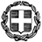 ΕΛΛΗΝΙΚΗ ΔΗΜΟΚΡΑΤΙΑ
ΥΠΟΥΡΓΕΙΟ ΠΟΛΙΤΙΣΜΟΥ, ΠΑΙΔΕΙΑΣ 
ΚΑΙ ΘΡΗΣΚΕΥΜΑΤΩΝ---
ΠΕΡΙΦΕΡΕΙΑΚΗ ΔΙΕΥΘΥΝΣΗ
Α/ΘΜΙΑΣ ΚΑΙ Β/ΘΜΙΑΣ ΕΚΠΑΙΔΕΥΣΗΣ
ΚΕΝΤΡΙΚΗΣ ΜΑΚΕΔΟΝΙΑΣ
ΕΛΛΗΝΙΚΗ ΔΗΜΟΚΡΑΤΙΑ
ΥΠΟΥΡΓΕΙΟ ΠΟΛΙΤΙΣΜΟΥ, ΠΑΙΔΕΙΑΣ 
ΚΑΙ ΘΡΗΣΚΕΥΜΑΤΩΝ---
ΠΕΡΙΦΕΡΕΙΑΚΗ ΔΙΕΥΘΥΝΣΗ
Α/ΘΜΙΑΣ ΚΑΙ Β/ΘΜΙΑΣ ΕΚΠΑΙΔΕΥΣΗΣ
ΚΕΝΤΡΙΚΗΣ ΜΑΚΕΔΟΝΙΑΣ
ΕΛΛΗΝΙΚΗ ΔΗΜΟΚΡΑΤΙΑ
ΥΠΟΥΡΓΕΙΟ ΠΟΛΙΤΙΣΜΟΥ, ΠΑΙΔΕΙΑΣ 
ΚΑΙ ΘΡΗΣΚΕΥΜΑΤΩΝ---
ΠΕΡΙΦΕΡΕΙΑΚΗ ΔΙΕΥΘΥΝΣΗ
Α/ΘΜΙΑΣ ΚΑΙ Β/ΘΜΙΑΣ ΕΚΠΑΙΔΕΥΣΗΣ
ΚΕΝΤΡΙΚΗΣ ΜΑΚΕΔΟΝΙΑΣ
Θεσσαλονίκη:	17-4-2015Θεσσαλονίκη:	17-4-2015Θεσσαλονίκη:	17-4-2015Θεσσαλονίκη:	17-4-2015ΕΛΛΗΝΙΚΗ ΔΗΜΟΚΡΑΤΙΑ
ΥΠΟΥΡΓΕΙΟ ΠΟΛΙΤΙΣΜΟΥ, ΠΑΙΔΕΙΑΣ 
ΚΑΙ ΘΡΗΣΚΕΥΜΑΤΩΝ---
ΠΕΡΙΦΕΡΕΙΑΚΗ ΔΙΕΥΘΥΝΣΗ
Α/ΘΜΙΑΣ ΚΑΙ Β/ΘΜΙΑΣ ΕΚΠΑΙΔΕΥΣΗΣ
ΚΕΝΤΡΙΚΗΣ ΜΑΚΕΔΟΝΙΑΣ
ΕΛΛΗΝΙΚΗ ΔΗΜΟΚΡΑΤΙΑ
ΥΠΟΥΡΓΕΙΟ ΠΟΛΙΤΙΣΜΟΥ, ΠΑΙΔΕΙΑΣ 
ΚΑΙ ΘΡΗΣΚΕΥΜΑΤΩΝ---
ΠΕΡΙΦΕΡΕΙΑΚΗ ΔΙΕΥΘΥΝΣΗ
Α/ΘΜΙΑΣ ΚΑΙ Β/ΘΜΙΑΣ ΕΚΠΑΙΔΕΥΣΗΣ
ΚΕΝΤΡΙΚΗΣ ΜΑΚΕΔΟΝΙΑΣ
ΕΛΛΗΝΙΚΗ ΔΗΜΟΚΡΑΤΙΑ
ΥΠΟΥΡΓΕΙΟ ΠΟΛΙΤΙΣΜΟΥ, ΠΑΙΔΕΙΑΣ 
ΚΑΙ ΘΡΗΣΚΕΥΜΑΤΩΝ---
ΠΕΡΙΦΕΡΕΙΑΚΗ ΔΙΕΥΘΥΝΣΗ
Α/ΘΜΙΑΣ ΚΑΙ Β/ΘΜΙΑΣ ΕΚΠΑΙΔΕΥΣΗΣ
ΚΕΝΤΡΙΚΗΣ ΜΑΚΕΔΟΝΙΑΣ
Αριθμ. Πρωτ.:	6289Αριθμ. Πρωτ.:	6289Αριθμ. Πρωτ.:	6289Αριθμ. Πρωτ.:	6289ΕΛΛΗΝΙΚΗ ΔΗΜΟΚΡΑΤΙΑ
ΥΠΟΥΡΓΕΙΟ ΠΟΛΙΤΙΣΜΟΥ, ΠΑΙΔΕΙΑΣ 
ΚΑΙ ΘΡΗΣΚΕΥΜΑΤΩΝ---
ΠΕΡΙΦΕΡΕΙΑΚΗ ΔΙΕΥΘΥΝΣΗ
Α/ΘΜΙΑΣ ΚΑΙ Β/ΘΜΙΑΣ ΕΚΠΑΙΔΕΥΣΗΣ
ΚΕΝΤΡΙΚΗΣ ΜΑΚΕΔΟΝΙΑΣ
ΕΛΛΗΝΙΚΗ ΔΗΜΟΚΡΑΤΙΑ
ΥΠΟΥΡΓΕΙΟ ΠΟΛΙΤΙΣΜΟΥ, ΠΑΙΔΕΙΑΣ 
ΚΑΙ ΘΡΗΣΚΕΥΜΑΤΩΝ---
ΠΕΡΙΦΕΡΕΙΑΚΗ ΔΙΕΥΘΥΝΣΗ
Α/ΘΜΙΑΣ ΚΑΙ Β/ΘΜΙΑΣ ΕΚΠΑΙΔΕΥΣΗΣ
ΚΕΝΤΡΙΚΗΣ ΜΑΚΕΔΟΝΙΑΣ
ΕΛΛΗΝΙΚΗ ΔΗΜΟΚΡΑΤΙΑ
ΥΠΟΥΡΓΕΙΟ ΠΟΛΙΤΙΣΜΟΥ, ΠΑΙΔΕΙΑΣ 
ΚΑΙ ΘΡΗΣΚΕΥΜΑΤΩΝ---
ΠΕΡΙΦΕΡΕΙΑΚΗ ΔΙΕΥΘΥΝΣΗ
Α/ΘΜΙΑΣ ΚΑΙ Β/ΘΜΙΑΣ ΕΚΠΑΙΔΕΥΣΗΣ
ΚΕΝΤΡΙΚΗΣ ΜΑΚΕΔΟΝΙΑΣ
ΕΛΛΗΝΙΚΗ ΔΗΜΟΚΡΑΤΙΑ
ΥΠΟΥΡΓΕΙΟ ΠΟΛΙΤΙΣΜΟΥ, ΠΑΙΔΕΙΑΣ 
ΚΑΙ ΘΡΗΣΚΕΥΜΑΤΩΝ---
ΠΕΡΙΦΕΡΕΙΑΚΗ ΔΙΕΥΘΥΝΣΗ
Α/ΘΜΙΑΣ ΚΑΙ Β/ΘΜΙΑΣ ΕΚΠΑΙΔΕΥΣΗΣ
ΚΕΝΤΡΙΚΗΣ ΜΑΚΕΔΟΝΙΑΣ
ΕΛΛΗΝΙΚΗ ΔΗΜΟΚΡΑΤΙΑ
ΥΠΟΥΡΓΕΙΟ ΠΟΛΙΤΙΣΜΟΥ, ΠΑΙΔΕΙΑΣ 
ΚΑΙ ΘΡΗΣΚΕΥΜΑΤΩΝ---
ΠΕΡΙΦΕΡΕΙΑΚΗ ΔΙΕΥΘΥΝΣΗ
Α/ΘΜΙΑΣ ΚΑΙ Β/ΘΜΙΑΣ ΕΚΠΑΙΔΕΥΣΗΣ
ΚΕΝΤΡΙΚΗΣ ΜΑΚΕΔΟΝΙΑΣ
ΕΛΛΗΝΙΚΗ ΔΗΜΟΚΡΑΤΙΑ
ΥΠΟΥΡΓΕΙΟ ΠΟΛΙΤΙΣΜΟΥ, ΠΑΙΔΕΙΑΣ 
ΚΑΙ ΘΡΗΣΚΕΥΜΑΤΩΝ---
ΠΕΡΙΦΕΡΕΙΑΚΗ ΔΙΕΥΘΥΝΣΗ
Α/ΘΜΙΑΣ ΚΑΙ Β/ΘΜΙΑΣ ΕΚΠΑΙΔΕΥΣΗΣ
ΚΕΝΤΡΙΚΗΣ ΜΑΚΕΔΟΝΙΑΣ
ΠΡΟΣ:ΠΡΟΣ:Όλες τις Διευθύνσεις Π.Ε. και Δ.Ε. Κεντρικής ΜακεδονίαςΤα σχολεία Π.Ε. και Δ.Ε. Κεντρικής ΜακεδονίαςΔια των αρμοδίων Διευθύνσεων Π.Ε. και Δ.Ε.Σχολικοί Σύμβουλοι Πληροφορικης και Σχολικοί Σύμβουλοι Π.Ε.  Κ. Μακεδονίας
ΚΕ.ΠΛΗ.ΝΕ.Τ   Κεντρικής ΜακεδονίαςΌλες τις Διευθύνσεις Π.Ε. και Δ.Ε. Κεντρικής ΜακεδονίαςΤα σχολεία Π.Ε. και Δ.Ε. Κεντρικής ΜακεδονίαςΔια των αρμοδίων Διευθύνσεων Π.Ε. και Δ.Ε.Σχολικοί Σύμβουλοι Πληροφορικης και Σχολικοί Σύμβουλοι Π.Ε.  Κ. Μακεδονίας
ΚΕ.ΠΛΗ.ΝΕ.Τ   Κεντρικής ΜακεδονίαςΕΛΛΗΝΙΚΗ ΔΗΜΟΚΡΑΤΙΑ
ΥΠΟΥΡΓΕΙΟ ΠΟΛΙΤΙΣΜΟΥ, ΠΑΙΔΕΙΑΣ 
ΚΑΙ ΘΡΗΣΚΕΥΜΑΤΩΝ---
ΠΕΡΙΦΕΡΕΙΑΚΗ ΔΙΕΥΘΥΝΣΗ
Α/ΘΜΙΑΣ ΚΑΙ Β/ΘΜΙΑΣ ΕΚΠΑΙΔΕΥΣΗΣ
ΚΕΝΤΡΙΚΗΣ ΜΑΚΕΔΟΝΙΑΣ
ΕΛΛΗΝΙΚΗ ΔΗΜΟΚΡΑΤΙΑ
ΥΠΟΥΡΓΕΙΟ ΠΟΛΙΤΙΣΜΟΥ, ΠΑΙΔΕΙΑΣ 
ΚΑΙ ΘΡΗΣΚΕΥΜΑΤΩΝ---
ΠΕΡΙΦΕΡΕΙΑΚΗ ΔΙΕΥΘΥΝΣΗ
Α/ΘΜΙΑΣ ΚΑΙ Β/ΘΜΙΑΣ ΕΚΠΑΙΔΕΥΣΗΣ
ΚΕΝΤΡΙΚΗΣ ΜΑΚΕΔΟΝΙΑΣ
ΕΛΛΗΝΙΚΗ ΔΗΜΟΚΡΑΤΙΑ
ΥΠΟΥΡΓΕΙΟ ΠΟΛΙΤΙΣΜΟΥ, ΠΑΙΔΕΙΑΣ 
ΚΑΙ ΘΡΗΣΚΕΥΜΑΤΩΝ---
ΠΕΡΙΦΕΡΕΙΑΚΗ ΔΙΕΥΘΥΝΣΗ
Α/ΘΜΙΑΣ ΚΑΙ Β/ΘΜΙΑΣ ΕΚΠΑΙΔΕΥΣΗΣ
ΚΕΝΤΡΙΚΗΣ ΜΑΚΕΔΟΝΙΑΣ
Ταχ. Δ/νση:Λεωφόρος Γεωργικής Σχολής 65Λεωφόρος Γεωργικής Σχολής 65ΤΚ – Πόλη:57001, Θεσσαλονίκη57001, ΘεσσαλονίκηΠληροφορίες:Ηλιάδης Κωνσταντίνος
Ηλιάδης Κωνσταντίνος
Τηλέφωνο:2310 4748422310 474842Φαξ:2310 4743282310 474328Ιστοσελίδα:http://kmaked.pde.sch.grhttp://kmaked.pde.sch.grΚΟΙΝ.:ΚΟΙΝ.:Φ. ΑρχείουΦ. Αρχείου